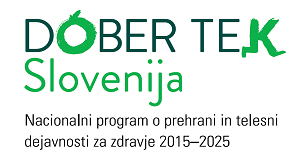 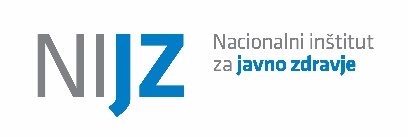 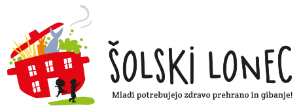 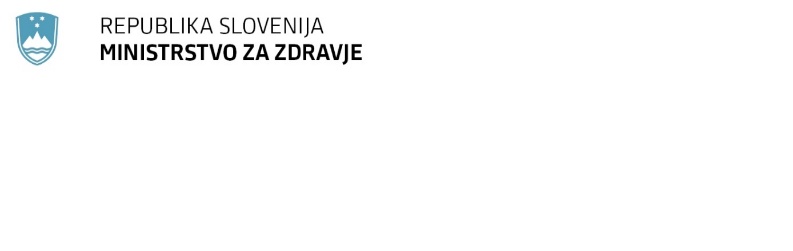 PRIJAVNI OBRAZECJavni poziv za izbor zunanjega izvajalca, ki bo sodeloval pri razvoju e-modula materialnega knjigovodstva v vzgojno-izobraževalnih zavodih, kot del celovite podpore načrtovanja prehrane s portalom Šolski lonec z vidika računovodstvaVsaj 5 let strokovnih delovnih izkušenj na področju računovodstva v vzgojno-izobraževalnem zavodu;Poznavanje in izkušnje s področij zakonodaje računovodstva;Poznavanje postopkov in procesov računovodstva z vidika organizirane šolske prehrane.Kraj in datum: ______________________________________________________________________Podpis odgovorne osebe in žig: _________________________________________________________PODATKI JAVNEGA POZIVA (izpolni NIJZ)PODATKI JAVNEGA POZIVA (izpolni NIJZ)NAMEN IN CILJIzbrati zunanjega izvajalca, ki bo sodeloval pri razvoju e-modula materialnega knjigovodstva in računovodstva v vzgojno-izobraževalnih zavodih, kot del celovite podpore načrtovanja prehrane s portalom Šolski lonec, saj NIJZ ne zaposluje vseh potrebnih strokovnjakov za izvedbo posameznih projektnih aktivnosti.SPECIFIČNI CILJPripraviti izhodišča in protokol za vzpostavitev e-orodja na portalu Šolski lonec s poudarkom na računovodstvu, ki bo omogočalo prehransko vrednotenje jedilnikov, umeščanje lastnih receptov in jedilnikov in vodenjem receptov po sezonah, vključno z modulom za materialno knjigovodstvo.NAZIV RAZPISAJavni poziv za izbor zunanjega izvajalca, ki bo sodeloval pri razvoju e-modula materialnega knjigovodstva v vzgojno-izobraževalnih zavodih, kot del celovite podpore načrtovanja prehrane s portalom Šolski lonec z vidika računovodstvaKRATEK NAZIV RAZPISAJP Šolski lonec – strokovnjak računovodja v VIZŠTEVILKA ZADEVE (izpolni NIJZ)PODATKI O PRIJAVITELJU PODATKI O PRIJAVITELJU UstanovaSedež/NaslovPoštna številkaKrajE-pošta Odgovorna oseba ustanoveTelefonska št.PRIJAVNI OBRAZECPRIJAVNI OBRAZECIZKUŠNJE S PODROČJA RAČUNOVODSTVA V VZGOJNO-IZOBRAŽEVALNEM ZAVODU V PRAKSI (navedba let in institucije)REFERENCE POZNAVANJA ZAKONODAJE  S PODROČJA RAČUNOVODSTVA (vpišite glavne reference s področja dela glede na zahtevane pogoje v pozivu v zadnjih 5-ih letih)REFERENCE S PODROČJA POZNAVANJE POSTOPKOV IN PROCESOV RAČUNOVODSTVA Z VIDIKA ORGANIZIRANE ŠOLSKE PREHRANE (na kratko opišite, kakšna je vaša trenutna vloga pri udejanjanju smernic zdravega prehranjevanja v vzgojno-izobraževalnih zavodih)DRUGO (informacije, ki bi jih želeli še sporočiti)IZJAVE PRIJAVITELJAIZJAVE PRIJAVITELJAIzjavljam, da: Izjavljam, da: Nisem za isti namen sofinanciran iz drugih sredstev in virov (prepoved dvojnega financiranja) DASe strinjam in sprejemam vse pogoje, ki so navedeni v tem javnem pozivu DANi konflikta interesov ali kršitve konkurenčne klavzule  DASo vse informacije v prijavnici in  prilogah resnične. DA